Polo Tecnico e Professionale Turistico – Grafico – Economico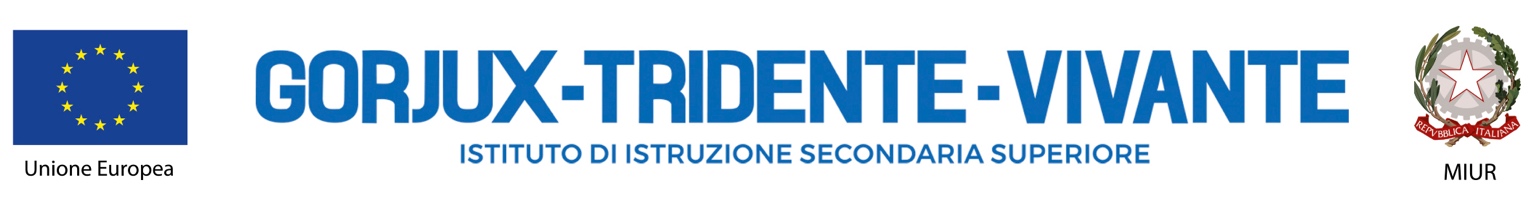 Direzione e Segreteria - SEDE GORJUX: Via Raffaele Bovio, s.n. - 70125 Bari – Tel./Fax: 0805461463 - 0805461506SEDE TRIDENTE: Viale Papa Giovanni XXIII, 59 - 70124 Bari - Tel. 0805574381 Fax 0805521551SEDE VIVANTE: Piazza Diaz, 10 – 70121 Bari – Tel.  0805540560 Fax 0805540965bais03700e@istruzione.it – bais03700e@pec.istruzione.it - www.istitutogorjuxtridentevivante.edu.it – Codice Fiscale 93062330720Al sig.       _____________Alla sig.ra _____________All’alunno _____________Oggetto: comunicazione provvedimento disciplinareIL DIRIGENTE SCOLASTICOVISTOl’art. 328 del D.lgs. 297/94 del Testo unico in materia di istruzione;l’art. 4 del DPR 249/1998 dello Statuto delle Studentesse e degli Studenti così come novellato dall’art. 1 del DPR 235/2007;il Regolamento d’Istituto deliberato dal Consiglio d’Istituto e, in particolare, l’art. 13, l’art. 25, l’art. ____.....;CONSIDERATOle numerose note che hanno evidenziato il comportamento poco corretto dell’alunno durante lo svolgimento delle attività didattiche;	il comportamento tenuto dall’alunno in data _____________, giorno in cui lo studente _____________________; che è stata concessa all’alunno la possibilità di produrre giustificazioni in merito al proprio comportamento;che la famiglia è stata convocata telefonicamente in data _____________ai fini della comunicazione del comportamento posto in atto dal minore nonché della condivisione di strategie educative da porre in essere;che la famiglia, invitata a partecipare al Cdc del _____________, non si è presentata;Quanto deliberato nel verbale del Consiglio della Classe  riunitosi il  _____________;ATTESAla necessità di attuare un provvedimento disciplinare che abbia finalità educativa e tenda al rafforzamento del senso di responsabilità e al ripristino dei rapporti corretti all’interno della comunità scolastica;COMUNICAche il Consiglio di Classe riunitosi in data _____________ha deliberato, per l’alunno _______________________________ la sospensione senza obbligo di frequenza di n. ___ giorni a decorrere dal giorno ____________ sino al  _____________.Il provvedimento verrà consegnato a mano al genitore.Contro la sanzione disciplinare è ammesso ricorso all’Organo di Garanzia d’Istituto,  entro ____ giorni dalla ricezione della presente.Si precisa che nel periodo di sospensione l’alunno è tenuto ad informarsi sugli argomenti di studio curriculari e a  curare un’attenta riflessione sul Regolamento d’Istituto nonché a svolgere le Unità di Apprendimento che i docenti del Cdc assegneranno per il periodo di sospensione su cui si effettueranno verifiche al rientro in classe.Bari, _____________	Il Dirigente Scolastico(Prof. Donato Ferrara)____________________________